Sono in grado di relazionarmi con persone di diversa nazionalità e cultura grazie alla mia doppia cittadinanza e al  lavoro svolto in questi anni con diverse associazioni di volontariato.					Autorizzo il trattamento dei miei dati personali, ai senso del D.lgs. 196 del 30 giugno 2003Data: 31-11-2017                                                                                            Firma: Badreddine MoukrimFormato europeo per il curriculum vitae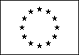 Informazioni personaliNomemoukrim badreddineIndirizzo2/A, via combe, 12032, bargeTelefono3801019044E-mailBadreddine.moukrim@gmail.comNazionalitàItalianaData di nascita13-11-1994Esperienza lavorativa• Date (da – a) 19-08-2013  -  in corso• Nome del datore di lavoro3D Systems Italia Srl • Tipo di azienda o settorePrototipazione rapida• Principali mansioni e responsabilitàGestione delle stampanti 3D ( stereoligrafi e sinterizzati), delle spedizioni e addetto alla finitura di prototipi.• Date (da – a) 04-06-2012  -  30-07-2012• Nome del datore di lavoroITT Corporation• Tipo di azienda o settoreMetalmeccanica• Principali mansioni e responsabilitàStageIstruzione e formazione• Date05-10-2015   in corso• Nome e tipo di istituto di istruzione Scienze Politiche presso Università degli studi di Torino• Principali abilità professionali oggetto dello studioMaterie politico-giuridiche• Qualifica conseguitaLaureando• Date 15-09-2008 – 30-06-2013• Nome e tipo di istituto di istruzione Scuola superiore “ I. Porro” • Principali abilità professionali oggetto dello studioMeccanica applicata e laboratorio di tornitura/fresatura• Qualifica conseguitaDiploma in “Tecnico delle industrie meccaniche”Capacità e competenze personaliMadrelinguaItaliano – AraboAltre linguaFrancese• Capacità di letturaBuona• Capacità di scritturaDISCRETA • Capacità di espressione oralebuonainglesebuonaDISCRETAbuonaCapacità e competenze relazionali.Capacità e competenze organizzative  Sono in grado di organizzare autonomamente il lavoro, definendo priorità e assumendo responsabilità acquisite tramite diverse esperienze personali e nel mio attuale impiego professionale.Sono in grado di lavorare sotto situazione di stress  grazie alla mia esperienza professionale in cui la puntualità e le scadenze da rispettare sono un requisito minimo.Capacità e competenze tecnicheSono in grado di utilizzare autonomamente le stampanti professionali 3D systems industriali.Ho una buona conoscenza dei materiali utilizzati per produrre i prototipi.Ottima capacità di lettura del disegno meccanico e dei strumenti di misura (micrometro, calibro…).Buona conoscenza del utilizzo del tornio e fresa tradizionali e ad controllo numericoSono in grado di utilizzare perfettamente il pacchetto microsof.Altre capacità e competenze.Grazie al volontariato che sto svolgendo con l’organizzazione umanitaria, Islamic Relief, che mi ha permesso di relazionarmi con varie  associazione e istituzioni, riesco a gestire lo stress e avere un’ottima sensibilizzazione. Inoltre, mi ha trasmesso i giusti  valori umani e la voglia di continuare ad imparare e a crescere professionalmentePatente o patentiAutomobilistico (patente B)